Person—tobacco smoking daily use status, code NExported from METEOR(AIHW's Metadata Online Registry)© Australian Institute of Health and Welfare 2024This product, excluding the AIHW logo, Commonwealth Coat of Arms and any material owned by a third party or protected by a trademark, has been released under a Creative Commons BY 4.0 (CC BY 4.0) licence. Excluded material owned by third parties may include, for example, design and layout, images obtained under licence from third parties and signatures. We have made all reasonable efforts to identify and label material owned by third parties.You may distribute, remix and build on this website’s material but must attribute the AIHW as the copyright holder, in line with our attribution policy. The full terms and conditions of this licence are available at https://creativecommons.org/licenses/by/4.0/.Enquiries relating to copyright should be addressed to info@aihw.gov.au.Enquiries or comments on the METEOR metadata or download should be directed to the METEOR team at meteor@aihw.gov.au.Person—tobacco smoking daily use status, code NIdentifying and definitional attributesIdentifying and definitional attributesMetadata item type:Data ElementShort name:Tobacco smoking—ever daily useMETEOR identifier:270329Registration status:Health, Standard 01/03/2005Definition:An indicator of whether a person has ever smoked tobacco in any form on a daily basis in their lifetime, as represented by a code.Data Element Concept:Person—tobacco smoking daily use statusValue Domain:Tobacco smoking daily use status code NValue domain attributesValue domain attributesValue domain attributesRepresentational attributesRepresentational attributesRepresentational attributesRepresentation class:CodeCodeData type:NumberNumberFormat:NNMaximum character length:11ValueMeaningPermissible values:1Ever-daily2
 Never-daily
 Collection and usage attributesCollection and usage attributesGuide for use:CODE 1     Ever-dailyIf a person reports that they now smoke cigarettes, cigars, pipes or any other tobacco products daily OR if they report that in the past they have been a daily smoker, they are coded to 1 (ever-daily).CODE 2     Never-dailyIf a person reports that they have never smoked cigarettes, cigars, pipes or any other tobacco products daily AND they have never in the past been a daily smoker then they are coded to 2 (never-daily).Data element attributes Data element attributes Collection and usage attributesCollection and usage attributesCollection methods:The recommended standard for collecting this information is the Standard Questions on the Use of Tobacco Among Adults (1998) - interviewer administered (Question 1 and 5) and self-administered (Question 1 and 3) versions. The questions cover persons aged 18 years and over.Comments:Whether a person has ever smoked on a daily basis can be used to assess an individual's health risk from smoking and to monitor population trends in smoking behaviour.It can also be used to:evaluate health promotion and disease prevention programs (assessment of interventions);monitor health risk factors;ascertain determinants and consequences of smoking.Where the information is collected by survey and the sample permits, population estimates should be presented by sex and 5-year age groups. Summary statistics may need to be adjusted for age and other relevant variables.It is recommended that in surveys of smoking, data on age, sex and other socio-demographic variables should be collected. It is also recommended that when smoking is investigated in relation to health, data on other risk factors including pregnancy status, physical activity, overweight and obesity, and alcohol consumption should be collected.Relational attributesRelational attributesRelated metadata references:Is re-engineered from  Tobacco smoking - ever daily use, version 1, DE, NHDD, NHIMG, Superseded 01/03/2005.pdf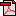  (16.0 KB)       No registration status